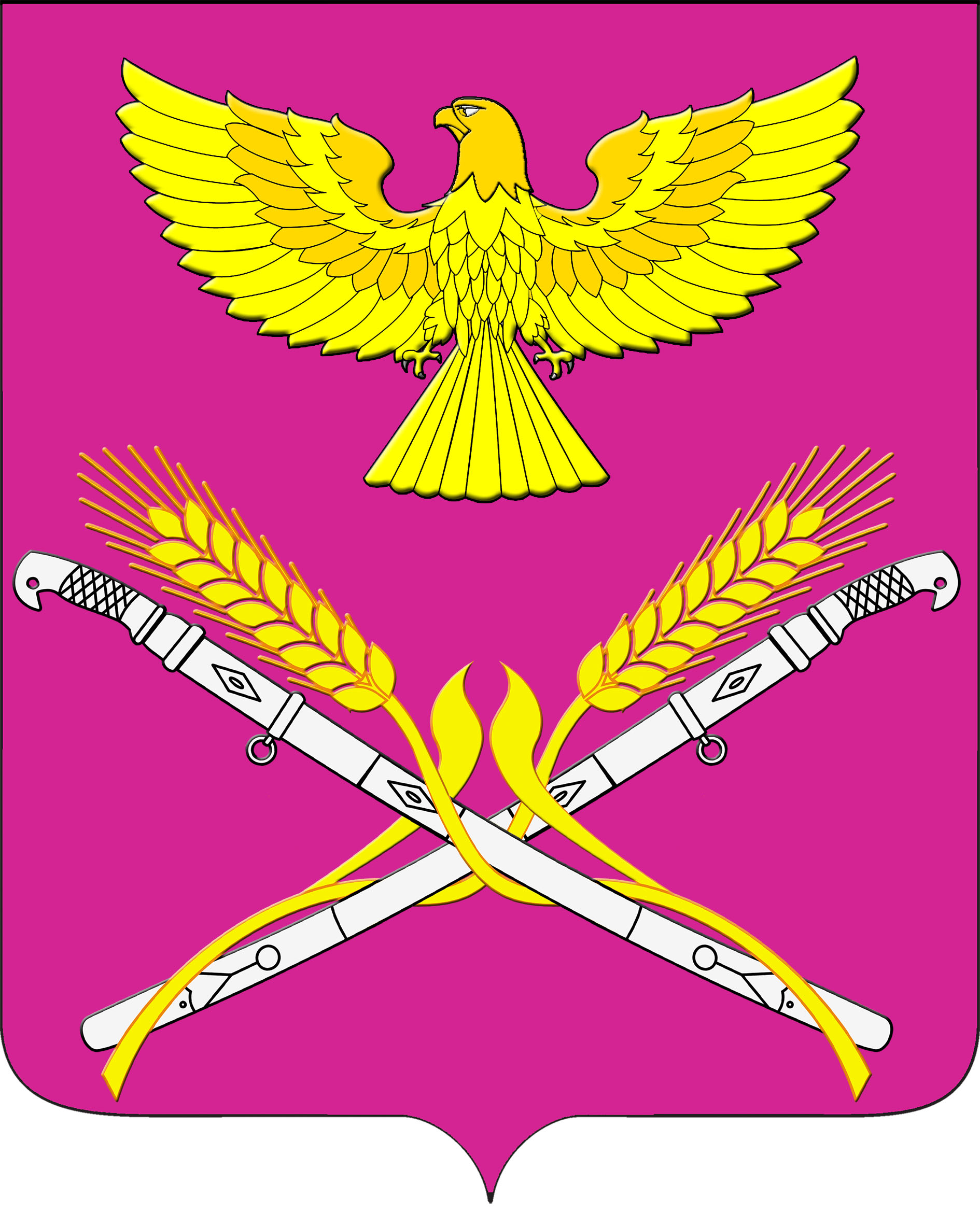 АДМИНИСТРАЦИЯ НОВОПЕТРОВСКОГО СЕЛЬСКОГО ПОСЕЛЕНИЯПАВЛОВСКОГО РАЙОНАПОСТАНОВЛЕНИЕот _______________                                                                        №_________ст. НовопетровскаяО внесении изменений в постановление администрации Новопетровского сельского поселения Павловского района от 15.07.2016 г. № 88 Об утверждении административного регламента предоставления муниципальной услуги «Предоставление выписки из похозяйственной книги».В целях повышения эффективности организации работы в соответствии с Федеральным законом от 27 июля 2010 года № 210-ФЗ «Об организации предоставления государственных и муниципальных услуг», п о с т а н о в л я ю:Приложение № 4 к административному регламенту по предоставлению муниципальной услуги « Предоставление выписки из похозяйственной книги» изложить в новой редакции (приложение № 1).2. Разместить настоящее постановление на официальном сайте администрации в сети Интернет novopetrovskoesp.ru.3. Контроль за выполнением настоящего постановления оставляю за собой.4. Постановление вступает в силу со дня его обнародования и распространяет своё действие на отношения, возникшие с 01 января 2018 года.ГлаваНовопетровского сельского поселенияПавловского района                                                                          Е.А.БессоновПриложение № 1к постановлению администрации Новопетровского сельского поселения Павловского районаот 13.02.2018 г. № 42ПРИЛОЖЕНИЕ 4к административному регламенту по предоставлению муниципальной услуги « Предоставление выписки из похозяйственной книги»Перечень многофункциональных центров и (или) привлекаемых организаций, в которых организуется предоставление государственных услуг ГлаваНовопетровского сельского поселенияПавловского района                                                                          Е.А.Бессонов№п/пНаименование МФЦ и (или) привлекаемой организацииМестонахождение МФЦ и (или) привлекаемой организации Ссылка на раздел официального сайта МФЦ в информационно-телекоммуникационной сети "Интернет", в котором размещена информация о местонахождении и режиме работы Филиала. ГАУ КК «МФЦ КК»г. Краснодар, ул. Северная, 490Филиал ГАУ КК МФЦ КК http://e-mfc.ru/upload/iblock/8bb/8bba02d082f55d0ac4b5e4eb0fc648be.xlsx 